                                                            SABRİ ÇALIŞKAN KIZ TEKNİK VE MESLEK LİSESİ2017-2018 ÖĞRETİM YILI MATEMATİK DERSİ I.DÖNEM I. SINAVIADI-SOYADI:…………………………………NUMARA:…….……….  SINIFI:11/DAALDIĞI NOT                                                            SABRİ ÇALIŞKAN KIZ TEKNİK VE MESLEK LİSESİ2017-2018 ÖĞRETİM YILI MATEMATİK DERSİ I.DÖNEM I. SINAVIADI-SOYADI:…………………………………NUMARA:…….……….  SINIFI:11/DA                                                            SABRİ ÇALIŞKAN KIZ TEKNİK VE MESLEK LİSESİ2017-2018 ÖĞRETİM YILI MATEMATİK DERSİ I.DÖNEM I. SINAVIADI-SOYADI:…………………………………NUMARA:…….……….  SINIFI:11/DA1)   eşitliğini sağlayan Z karmaşık sayısını bulunuz.3)Köklerinden biri 3+ 4i olan reel katsayılı ikinci dereceden denklemi bulunuz.2) )   olduğuna göre IZI kaçtır?4)5) 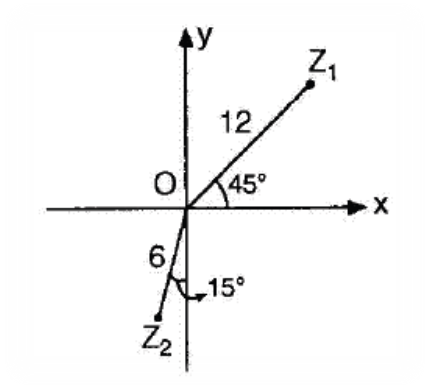 5) 6)  koşulunu sağlayan z=x+yi karmaşık sayılarının kümesini karmaşık düzlemde gösteriniz.8)  karmaşık sayısını kutupsal biçimde gösteriniz.7)ifadesinin eşitini bulunuz.9)sayısını bulunuz.10) sayısının orijin etrafında pozitif yönde 30 derece döndürülmesi ile elde edilen karmaşık sayı nedir?10) sayısının orijin etrafında pozitif yönde 30 derece döndürülmesi ile elde edilen karmaşık sayı nedir?NOT :1-Her sorunun doğru ve tam çözümü 10  puandır.2-Sınav süresi 40 dakikadır (1 ders saati).Başarılar Dilerim…		                                                                                                                                                                 Matematik Öğretmeni                       NOT :1-Her sorunun doğru ve tam çözümü 10  puandır.2-Sınav süresi 40 dakikadır (1 ders saati).Başarılar Dilerim…		                                                                                                                                                                 Matematik Öğretmeni                       